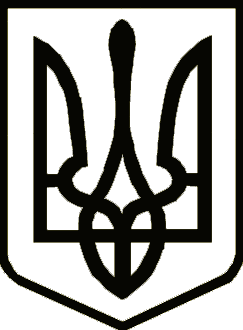 ЧЕРНІГІВСЬКА  ОБЛАСНА  ДЕРЖАВНА  АДМІНІСТРАЦІЯДЕПАРТАМЕНТ КУЛЬТУРИ І ТУРИЗМУ,НАЦІОНАЛЬНОСТЕЙ ТА РЕЛІГІЙН  А  К А  ЗПро розробку та випускінформаційно-презентаційноїпродукції із серії «Чернігівщина туристична»З метою розробки та випуску інформаційно-презентаційної продукції із серії «Чернігівщина туристична» на виконання п.3.3. обласної цільової Програми розвитку туризму в Чернігівській області на 2021-2027 роки, затвердженої рішенням обласної ради від 28 жовтня 2020 року №46-25/ VII зі змінами, затвердженими рішенням четвертої сесії обласної ради восьмого скликання від 20 квітня 2021 року № 14-4/VIII н а к а з у ю:1. Директору КЗ «Організаційно-методичний центр контролю і технагляду закладів культури  і туризму»  Стельмаху О. І. ЗАБЕЗПЕЧИТИ:-   друк туристичного каталогу «Чернігівщина туристична»; - внесення змін до макету карти-схеми «Чому варто відвідати Чернігівську область»; - внесення змін до макету карти-схеми «Чернігівщина: тут те, чого, практично, ніде нема»; -  друк карти-схеми «Чому варто відвідати Чернігівську область»;-  друк карти-схеми «Чернігівщина: тут те, чого, практично, ніде нема». 2. Контроль за виконанням наказу залишаю за собою.        Директор                               	           	      Людмила ЗАМАЙ19.10.2021  м. Чернігів			      №  224